                                                   Zajęcia drugie – ruchowe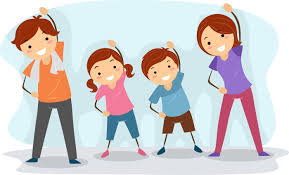 Czy już jesteście zrelaksowani i gotowi na ćwiczenia gimnastyczne? Zdejmijcie więc zbędne bluzy i kapcie, stańcie przy otwartym oknie i zróbcie kilka głębokich oddechów.Do dzisiejszych zajęć będziecie potrzebować piłki (może być plażowa), a zajęcia poprowadzi pan Andrzej: https://www.youtube.com/watch?v=CEyba0BvBUEKochani, mamy nadzieję, że każdy z Was znalazł coś dla siebie. Dla chętnych mamy jeszcze pirackie karty pracy, doprowadźcie piratów do skrzyni ze złotem i namalujcie mapę prowadzącą do skarbu.                        Dziękujemy i pozdrawiamy!Karta pracy nr 1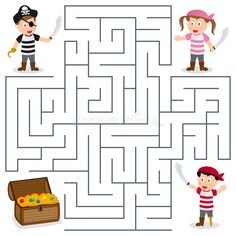 Karta pracy nr2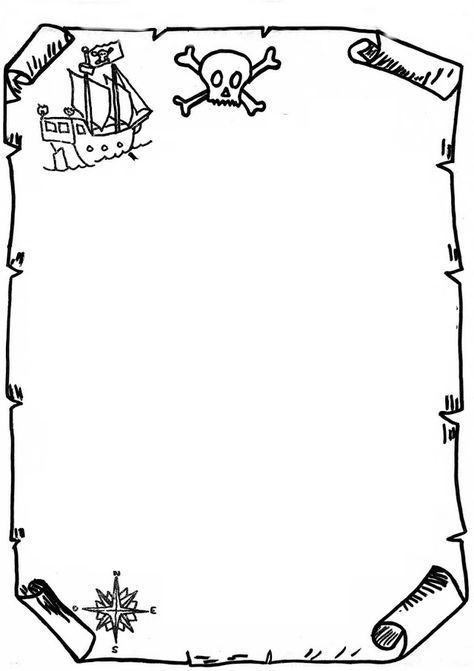 